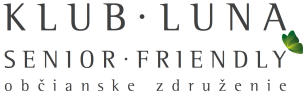 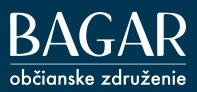 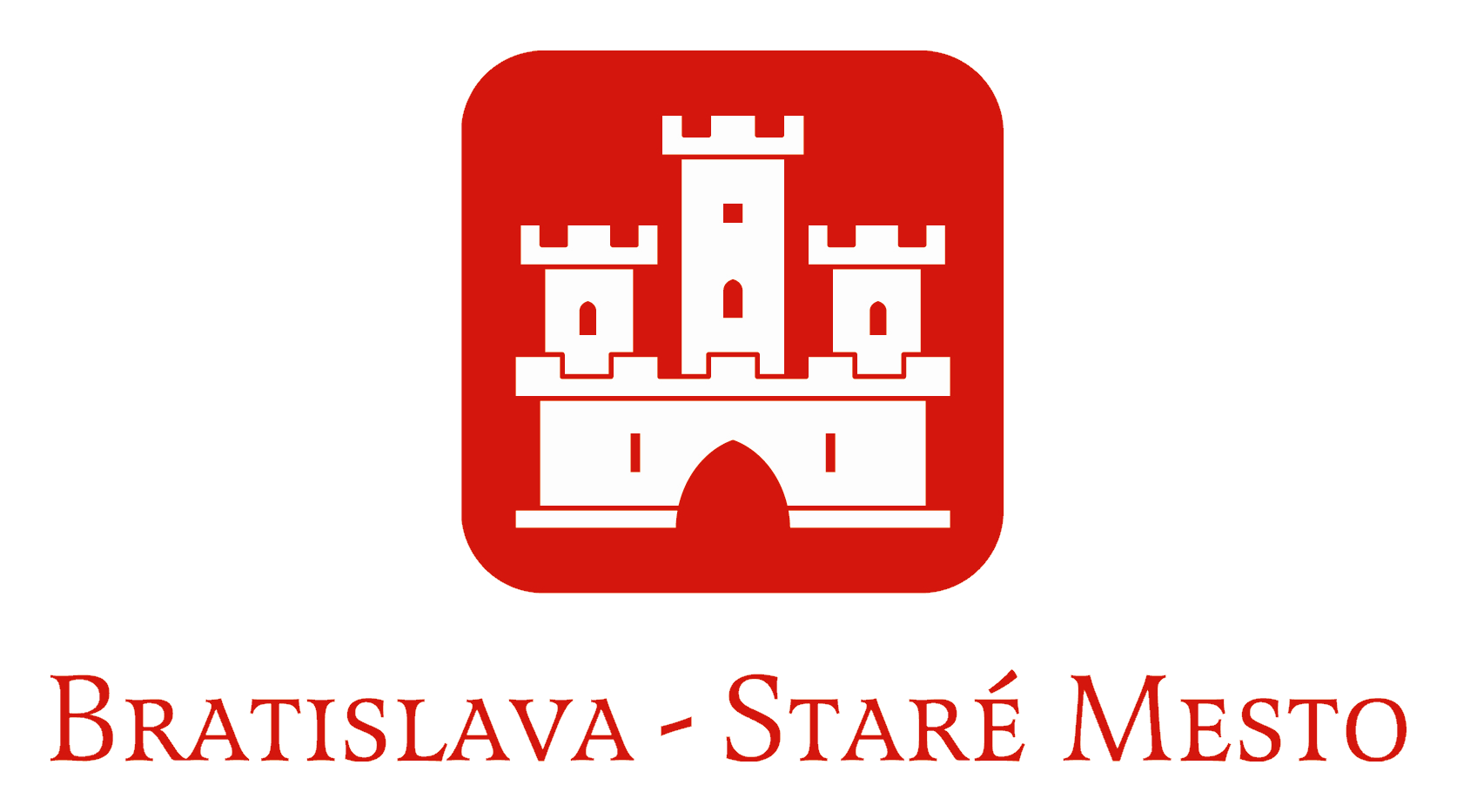 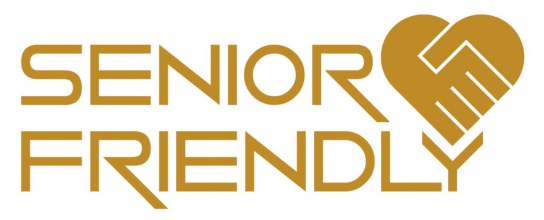 SENIOR   FRIENDLY  50 +S cieľom podporiť myšlienku aktívneho starnutia a medzigeneračnej  spolupráce, Klub Luna Senior Friendly, o.z. a OZ Bagar pripravili v rámci mesiaca úcty k starším 3. ročník podujatia Senior  Friendly 50 +, ktoré sa uskutoční v dňoch 19.10. - 20.10. 2018 v Bratislave v Zichyho paláci na Ventúrskej č.9. Piatok  19.10. 20189.00 - 13.00 Konferencia: Aktívne starnutie a medzigeneračná spolupráca(program a prihlasovanie na www.seniorfriendly.sk)17.00 -  20.00  Slávnostné vyhlásenie víťazov 3.ročníka súťaže o ocenenie Senior Friendly 2018 a vernisáž 3-generačných fotografií výstavy Krásne spolu(vstup na pozvánky)Sobota  20.10. 2018Počas soboty od 10. do  17. hodiny je pre Bratislavčanov aj návštevníkov Bratislavy všetkých vekových kategórií pripravený zaujímavý program z oblasti komunikačnej a finančnej gramotnosti, zdravia, výživy a životného štýlu, tréningu pamäti, pohybových aktivít, kozmetického poradenstva, ortopedických pomôcok a mnohých ďalších.Súčasťou podujatia budú aj workshopy, besedy a poradenstvo s odborníkmi, ako aj stretnutia so seniorskými osobnosťami. Predstavia sa aj tvorivé dielne pod názvom Tvorivosť nepozná vek.Vstup voľný.Hlavní partneri: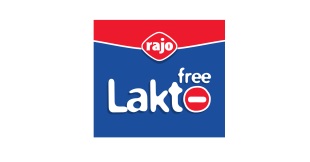 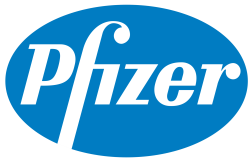 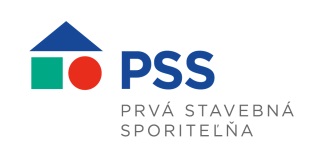 Mediálny partneri: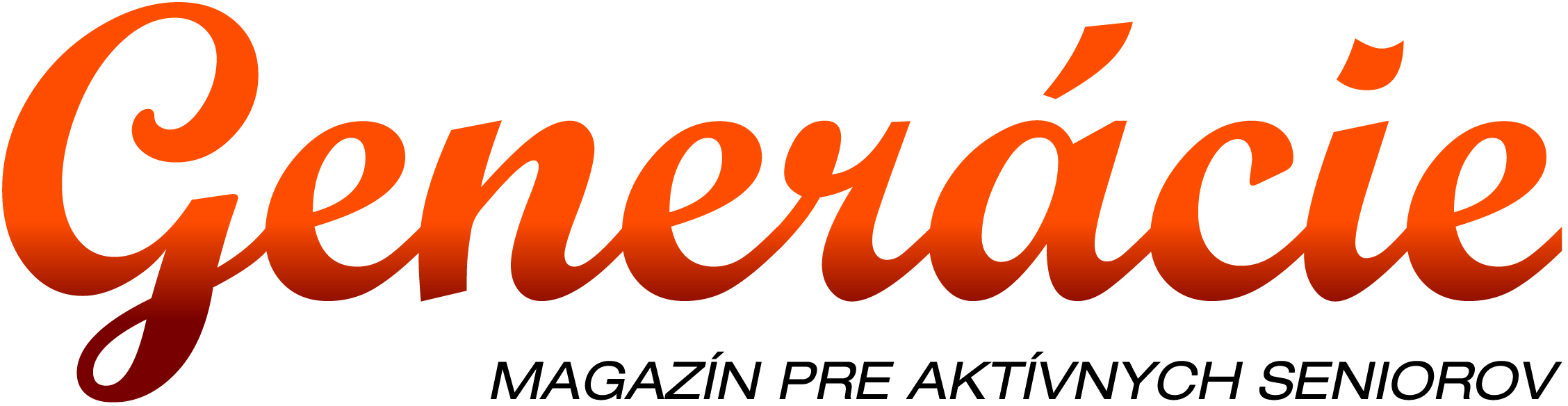 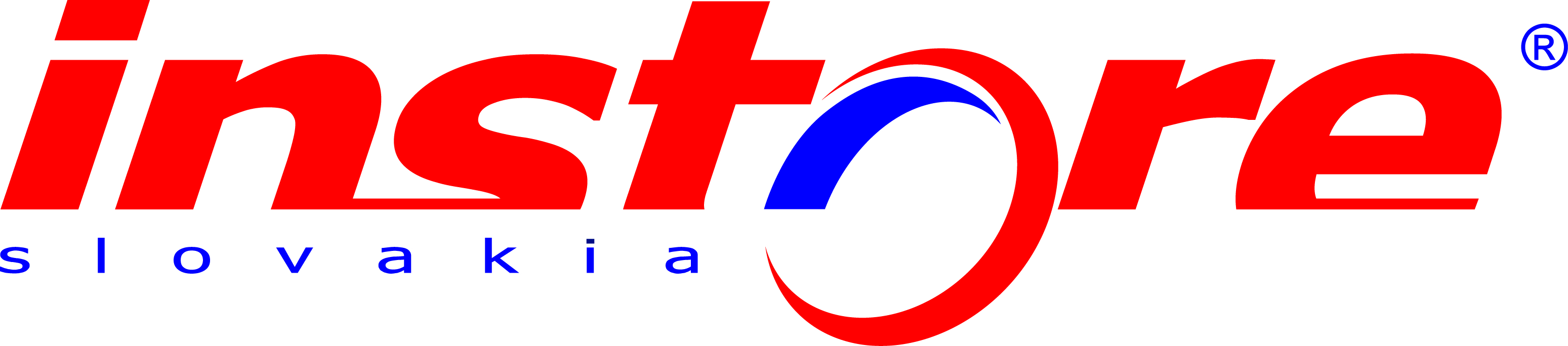 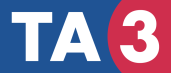 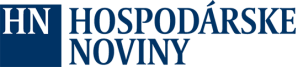 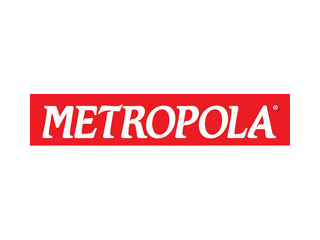 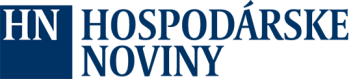 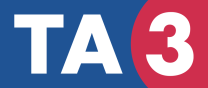 